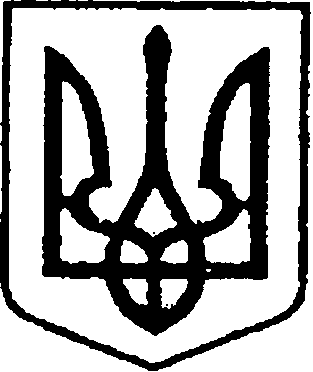 УКРАЇНА                            ЧЕРНІГІВСЬКА ОБЛАСТЬ                                              Н І Ж И Н С Ь К А    М І С Ь К А    Р А Д АВ И К О Н А В Ч И Й    К О М І Т Е ТР І Ш Е Н Н Явід   24   червня 2021 року	                  м. Ніжин	                        №  223    Про відзначення з нагодиДня Конституції УкраїниВідповідно до статей 40, 42, 53, 59 Закону України «Про місцеве самоврядування в Україні», рішення Ніжинської міської ради Чернігівської області «Про внесення змін до рішення Ніжинської міської ради                            від 03 травня 2017 року №27-23/2017 «Про затвердження Положень                  про Почесну грамоту, Грамоту та Подяку виконавчого комітету Ніжинської міської ради» від 02.02.2018р. №18-35/2018, Регламенту виконавчого комітету Ніжинської міської ради Чернігівської області VІІI скликання, затвердженого рішенням Ніжинської міської ради Чернігівської області VІІI скликання від 24.12.2020р. №27-4/2020, розглянувши клопотання начальника відділу адміністративно-дозвільних процедур Володимира Градобика, начальника відділу юридично-кадрового забезпечення Леги В’ячеслава Олександровича виконавчий комітет Ніжинської міської ради вирішив: 1.Нагородити Грамотою виконавчого комітету Ніжинської міської ради Чернігівської області за сумлінне виконання службових обов’язків, високий професіоналізм та з нагоди відзначення Дня Конституції України:1.1.Степнову Юлію Миколаївну – начальника сектору-адміністратора сектору адміністративно-дозвільних процедур відділу адміністративно-дозвільних процедур виконавчого комітету Ніжинської міської ради;1.2.Александренко Олену Миколаївну – адміністратора сектору адміністративно-дозвільних процедур відділу адміністративно-дозвільних процедур виконавчого комітету Ніжинської міської ради;1.3.Копилову Євгенію Григорівну – начальника сектору з питань претензійно-позовної роботи та запобігання корупції відділу юридично-кадрового забезпечення апарату виконавчого комітету Ніжинської міської ради;2.Оголосити Подяку виконавчого комітету за сумлінне виконання службових обов’язків, високий професіоналізм та з нагоди відзначення Дня Конституції України:2.1.Кучер Людмилі Сергіївні – начальнику сектору  з питань кадрової  політики  відділу юридично-кадрового забезпечення апарату виконавчого комітету Ніжинської міської ради;2.2.Рашку Андрію Миколайовичу – головному спеціалісту сектору з питань претензійно-позовної роботи та запобігання корупції відділу юридично-кадрового забезпечення апарату виконавчого комітету Ніжинської міської ради; 2.3.Ільющенку Сергію Вікторовичу – головного спеціаліста сектору з питань претензійно-позовної роботи та запобігання корупції відділу юридично-кадрового забезпечення апарату виконавчого комітету Ніжинської міської ради;2.4.Шпаку Костянтину Володимировачу – головного спеціаліста сектору з питань претензійно-позовної роботи та запобігання корупції відділу юридично-кадрового забезпечення апарату виконавчого комітету Ніжинської міської ради;	3.Відділу юридично-кадрового забезпечення апарату виконавчого комітету Ніжинської міської ради (Лега В. О.) забезпечити оприлюднення цього рішення на офіційному сайті Ніжинської міської ради.4.Відділу бухгалтерського обліку апарату виконавчого комітету Ніжинської міської ради (Єфіменко Н. Є.) забезпечити виконання цього рішення у частині придбання бланку Грамот виконавчого комітету та Подяк виконавчого комітету, рамки.5.Контроль за виконанням цього рішення покласти на керуючого справами виконавчого комітету Ніжинської міської ради Салогуба В.В.Головуючий на засіданні виконавчого комітету Ніжинської міської ради,перший заступник міського голови з питаньдіяльності виконавчих органів ради                                       Федір ВОВЧЕНКОПояснювальна запискадо проекту рішення «Про відзначення з нагоди Дня Конституції України»	Відповідно до ст. 40 Закону України «Про місцеве самоврядування                в Україні», рішення Ніжинської міської ради Чернігівської області                     «Про внесення змін до рішення Ніжинської міської ради від 03 травня                 2017 року №27-23/2017 «Про затвердження Положень про Почесну грамоту, Грамоту та Подяку виконавчого комітету Ніжинської міської ради»                        від 02.02.2018р. №18-35/2018, розглянувши клопотання начальника відділу адміністративно-дозвільних процедур Володимира Градобика, начальника відділу юридично-кадрового  забезпечення  Леги В’ячеслава  Олександровича Грамотою виконавчого комітету та Подякою виконавчого комітету Ніжинської міської ради Чернігівської області пропонуються  кандидатури  з нагоди  відзначення професійного свята – Дня  Конституції України.	Проект рішення складається з п’яти розділів.	Відділ юридично-кадрового забезпечення апарату виконавчого комітету Ніжинської міської ради, відповідно до Закону України «Про доступ                       до публічної інформації», забезпечує опублікування цього рішення шляхом оприлюднення на офіційному сайті Ніжинської міської ради. Доповідати проект рішення на засіданні буде начальник відділу                     юридично-кадрового забезпечення виконавчого комітету Ніжинської міської ради Лега В’ячеслав Олександрович.Начальник відділу юридично-кадровогозабезпечення апарату виконавчогокомітету Ніжинської міської ради                                                          В.О. Лега